SZAFKA NARZĘDZIOWA 10 SZUFLAD WYPOSAŻENIE 530 elementów (C1285) RichmannWyposażenie:-Wkład C1193-Wkład C1196-Wkład C1100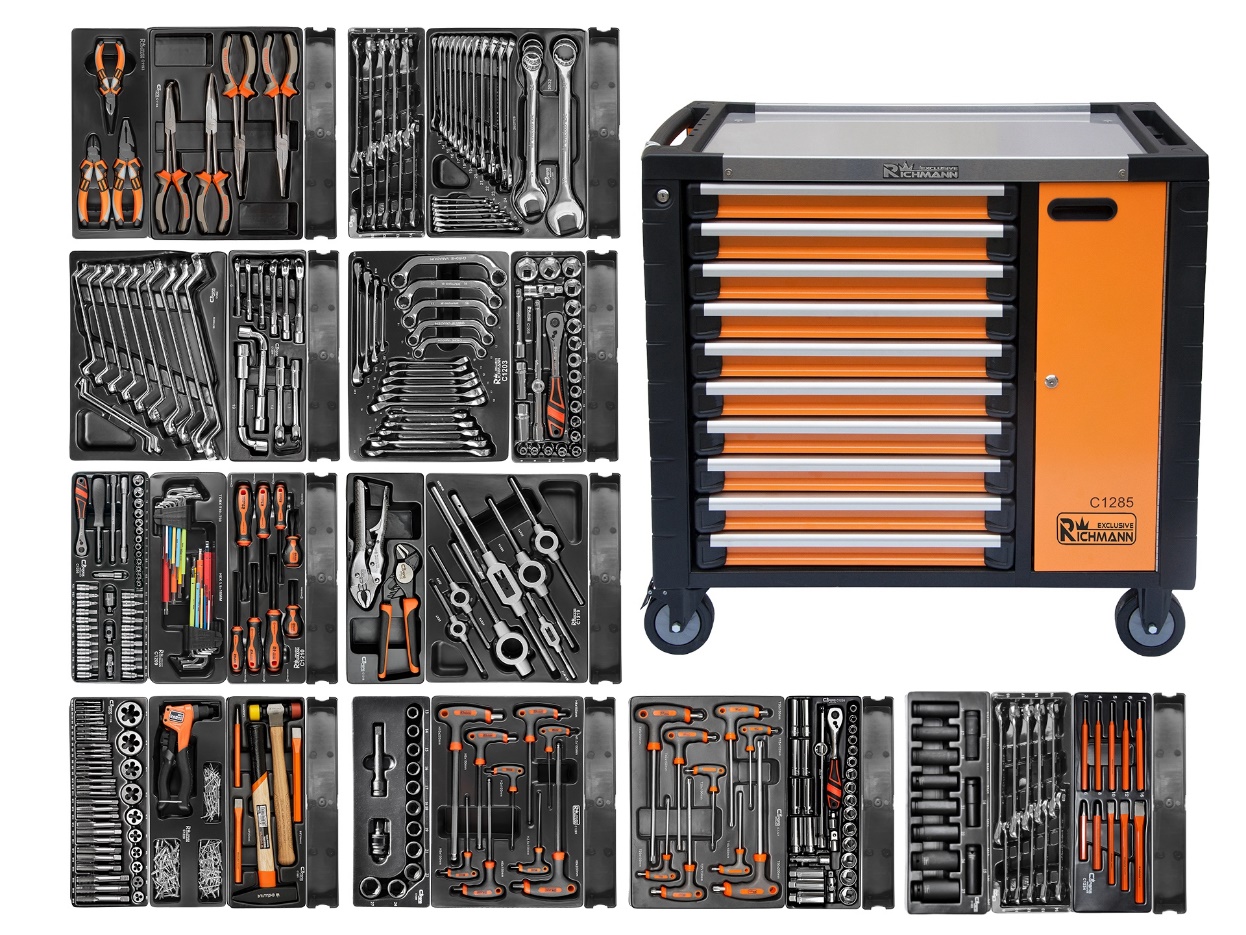 -Wkład C1231-Wkład C1200-Wkład C1100-Wkład C1202-Wkład C1204-Wkład C1100-Wkład C1203-Wkład C1205-Wkład C1100-Wkład C1206-Wkład C1209-Wkład C1210-Wkład C1100-Wkład C1215-Wkład C1219-Wkład C1100-Wkład C1218-Wkład C1220-Wkład C1221-Wkład C1100-Wkład C1222-Wkład C1226-Wkład C1100-Wkład C1227-Wkład C1238-Wkład C1100-Wkład C1223-Wkład C1195-Wkład C1234-Wkład C1100